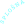 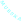 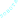 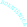 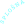 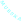 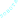 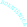 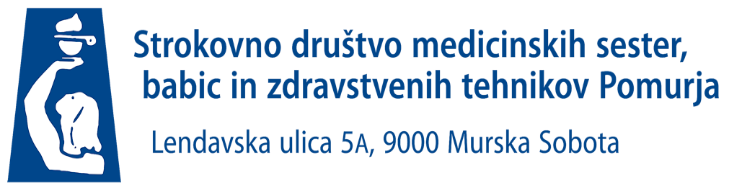 VABILOna                              STROKOVNO IZOBRAŽEVANJE, ki bo 29.maja 2023»MOBILNI PALIATIVNI TIM SE PREDSTAVI«v jedilnici Službe bolnišnične prehrane in dietoterapije Splošne bolnišnice Murska Sobota Program:15.00 - 15.30  Registracija udeležencev  15.30 – 15.40 Uvodni nagovor vodstva15.40 - 16.00	  Mobilni paliativni tim se predstavi, Manuela Kuhar Makoter, dr. med., specialistka kirurgije.,  Nataša Kreft, dipl .m. s., mag. zdr.-soc. manag.16.00 - 16.20 Interdisciplinarni pristop k paliativnemu pacientu, dr. med. Maja Šeruga, Valentina Goršak Lovšin,  dipl. m. s. mag. zdr. nege.16.20 – 17.00 Najpogostejši simptomi v paliativi, Luana Laura Kosič, dr. med.; Natalija Kumperščak, dipl.m.,s. 17.00 - 17.20	Odmor17.20 – 17.40  Pomen klinične prehrane pri paliativnih bolnikih, Polona Audič Bevc17.40- 18.00	 Zdravila v paliativi, Teja Glavnik, mag.farm.18.00 – 18.20 Obravnava paliativnega bolnika v bolnišnici in načrtovanje odpusta, Maja Cimerman, dr. med. specialist FRM., Marija Flisar, dipl. m. s., mag. zdr. nege.18.20 - 18.40	 Vloga socialnega delavca v paliativni oskrbi, Boštjan Mrzlak, dipl.soc.delavec.18.40–19.00 Izkušnje  oskrbe paliativnih bolnikov iz terena, Stanko Malačič, dr.med.,spec .druž. med.19.00 -19.30	Razprava in zaključekDodatna obvestilaProsimo, da se prijavite najpozneje do  26. 05. 2023 preko E- prijave  na spletni strani Zbornice –Zveze.Člani  DMSBZT Pomurja imajo 100 % popust Dodatne informacije : Dragica Jošar, dragica.josar@gmail.com ali na tel. :031 354 123 Strokovno izobraževanje je v postopku vpisa v register strokovnih izpopolnjevanj ter vrednotenja za licenčne in pedagoške točke pri Zbornici zdravstvene in babiške nege Slovenije – Zvezi strokovnih društev medicinskih sester, babic in zdravstvenih tehnikov Slovenije                                                                   predsednica SDMSBZT Pomurja                                                                                Dragica  Jošar   